					           projektas            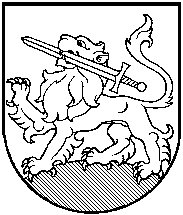 RIETAVO SAVIVALDYBĖS TARYBASPRENDIMASDĖL RIETAVO SAVIVALDYBĖS MOKINIO KREPŠELIO LĖŠŲ PASKIRSTYMO, PERSKIRSTYMO IR NAUDOJIMO TVARKOS APRAŠO, PATVIRTINTO RIETAVO SAVIVALDYBĖS TARYBOS 2016 M. VASARIO 18 D. SPRENDIMU NR. T1-19, 5.1.1. ir 5.3.1. PAPUNKČIŲ PAPILDYMO2017 m. rugsėjo 14 d.  Nr. T1-Rietavas               Vadovaudamasi Lietuvos Respublikos vietos savivaldos įstatymo 16 straipsnio 4 dalimi, 18 straipsnio 1 dalimi, Lietuvos Respublikos 2017 metų Valstybės biudžeto ir savivaldybių biudžetų finansinių rodiklių patvirtinimo įstatymo 3 straipsniu, Lietuvos Respublikos Vyriausybės 2001 m. birželio 27 d. nutarimo Nr. 785 „Dėl mokinio krepšelio lėšų apskaičiavimo ir paskirstymo metodikos patvirtinimo“, Rietavo savivaldybės taryba n u s p r e n d ž i a:   Papildyti Rietavo savivaldybės mokinio krepšelio lėšų paskirstymo, perskirstymo ir naudojimo tvarkos, patvirtintos Rietavo savivaldybės tarybos 2016 m. vasario 18 d. sprendimu Nr. T1-19, 5.1.1. ir 5.3.1. papunkčius ir juos išdėstyti taip:1.1. „5.1.1. pedagoginei psichologinei pagalbai organizuoti (paslaugoms pirkti, mokinių ir aptarnaujančių specialistų transporto išlaidoms padengti), prevencinėms programoms įgyvendinti;“1.2. „5.3.1. darbo užmokesčiui pagal ugdymo planą (ir už ikimokyklinio ir priešmokyklinio ugdymo valandas, finansuojamas iš mokinio krepšelio lėšų, sumokėti), mokyklos ugdymo procesui organizuoti ir valdyti (ne daugiau kaip 10 procentų lėšų, skirtų ugdymo planui įgyvendinti, išskyrus kaimo gyvenamojoje vietovėje esančias mokyklas, turinčias iki 120 mokinių, kurioms numatoma ne daugiau kaip 13 procentų lėšų, skirtų ugdymo planui įgyvendinti), mokyklos bibliotekos darbuotojams išlaikyti, priemokoms už laikinai nesančių darbuotojų funkcijų (pareigų) arba papildomų darbų atlikimą (jeigu dėl papildomo darbo nesulygstama darbo sutartyje), taip pat darbo užmokesčiui ir paslaugoms, susijusioms su psichologine, specialiąja pedagogine, specialiąja ir socialine pedagogine pagalba, prevencinėms programoms įgyvendinti; ne mažiau kaip 4 3 proc. šių lėšų turi būti skiriami psichologinei, specialiajai pedagoginei, specialiajai ir socialinei pedagoginei pagalbai organizuoti ir paslaugoms apmokėti; iš šiame punkte nurodytų mokinio krepšelio lėšų gali būti mokama už darbą pedagoginiams darbuotojams, nurodytiems Pareigybių, kurias atliekant darbas yra laikomas pedagoginiu, sąraše, išskyrus užmokestį už darbą, kai mokinių tėvų (globėjų, rūpintojų) pageidavimu teikiamos papildomos paslaugos (pailgintos dienos grupės, popamokinė mokinių priežiūra, klubai, būreliai, stovyklos, ekskursijos ir kt.), taip pat už darbą mokyklos bibliotekos darbuotojams, gestų kalbos vertėjams, mokytojų padėjėjams ir darbuotojams, kurių funkcijoms priskiriamas mokyklų veiklos kokybės įsivertinimas;“   Sprendimas gali būti skundžiamas Lietuvos Respublikos administracinių bylų teisenos įstatymo nustatyta tvarka Klaipėdos apygardos administraciniam teismui (Galinio Pylimo g. 9, Klaipėda) per vieną mėnesį nuo šio sprendimo priėmimo dienos.Savivaldybės meras			                                                    RIETAVO SAVIVALDYBĖS ADMINISTRACIJOSTEISĖS IR FINANSŲ SKYRIUSAIŠKINAMASIS RAŠTAS PRIE SPRENDIMO ,, DĖL RIETAVO SAVIVALDYBĖS MOKINIO KREPŠELIO LĖŠŲ PASKIRSTYMO, PERSKIRSTYMO IR NAUDOJIMO TVARKOS APRAŠO, PATVIRTINTO RIETAVO SAVIVALDYBĖS TARYBOS 2016 M. VASARIO 18 D. SPRENDIMU NR. T1-19, 5.1.1. ir 5.3.1. PAPUNKČIŲ PAPILDYMO“ PROJEKTO2017–09-01RietavasSprendimo projekto esmė.       Projektu siūloma pritarti mokinio krepšelio lėšų paskirstymo, perskirstymo ir naudojimo tvarkos aprašo 5.1.1. ir 5.3.1. papunkčių papildymams.Kuo vadovaujantis parengtas sprendimo projektas.     Sprendimo projektas parengtas vadovaujantis Lietuvos Respublikos vietos savivaldos įstatymo 16 straipsnio 4 dalimi, 18 straipsnio 1 dalimi, Lietuvos Respublikos 2017 metų Valstybės biudžeto ir savivaldybių biudžetų finansinių rodiklių patvirtinimo įstatymo 3 straipsniu, Lietuvos Respublikos Vyriausybės 2001 m. birželio 27 d. nutarimo Nr. 785 „Dėl mokinio krepšelio lėšų apskaičiavimo ir paskirstymo metodikos patvirtinimo“.Tikslai ir uždaviniai.       Teikiamo projekto tikslas ir uždaviniai – patvirtinti tvarkos aprašo 5.1.1. ir 5.3.1. papunkčių papildymus. Patvirtinus tvarkos aprašo papildymus, atsiras galimybė įvertinti ir kontroliuoti lėšų dalį, skirtą ugdymo procesui organizuoti ir valdyti, skirti lėšų prevencinėms priemonėms įgyvendinti ir padidinti lėšų dalį psichologinei, specialiajai ir socialinei pedagoginei pagalbai organizuoti ir paslaugoms apmokėti.Laukiami rezultatai.      Šio sprendimo projekto laukiamas rezultatas – iš mokinio krepšelio lėšų gali būti skiriama lėšų prevencinėms priemonėms įgyvendinti (ŠMM pateiktas prevencinių priemonių sąrašas). Taip pat numatytas maksimalus lėšų, skirtų ugdymo planui įgyvendinti, procentas mokyklų ugdymo procesui organizuoti ir valdyti. Keičiama mokinio krepšelio lėšų dalis, skirta psichologinei, specialiajai ir socialinei pedagoginei pagalbai organizuoti ir paslaugoms apmokėti (buvo ne mažiau kaip 3 proc., o dabar numatoma skirti ne mažiau 4 proc.).Kas inicijavo sprendimo  projekto rengimą.           Sprendimo projekto rengimą inicijavo Savivaldybės administracijos Teisės ir finansų skyrius.Sprendimo projekto rengimo metu gauti specialistų vertinimai. Neigiamų specialistų vertinimų kol kas negauta.Galimos teigiamos ar neigiamos sprendimo priėmimo pasekmės.Neigiamų pasekmių nenumatyta.Lėšų poreikis sprendimo įgyvendinimui. Sprendimo įgyvendinimui reikės mokinio krepšelio lėšų.Antikorupcinis vertinimas nereikalingas.Teisės ir finansų skyriaus vyresnioji specialistė                                                 Rita Vasyliūtė